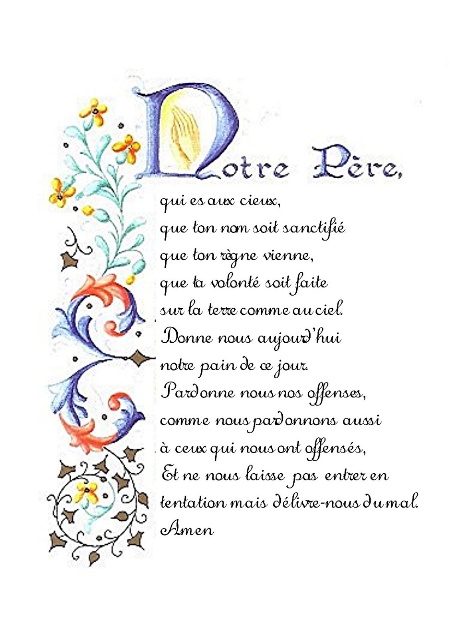 Notre PèreLes enfants peuvent rejoindre le célébrantdans le chœur pour le Notre Père .Bénédiction finale livret p 21 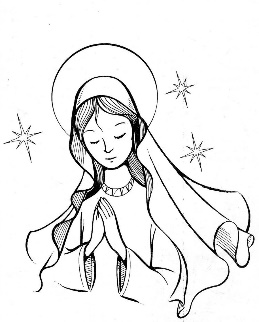 Chant à Marie, propositions sur le site Signature des registres : 
vous pouvez trouver une musique profane pour accompagner ce tempsChant d’envoi, voir dans chants de louange Vous pouvez fleurir ou décorer l’église Solliciter des membres de vos familles qui chantent ou qui jouent d’un instrument. Si possible avoir un animateur pour les chants. Apporter des chants sur clef USB (à confirmer selon l'église).Baptême - rennes.catholique.fr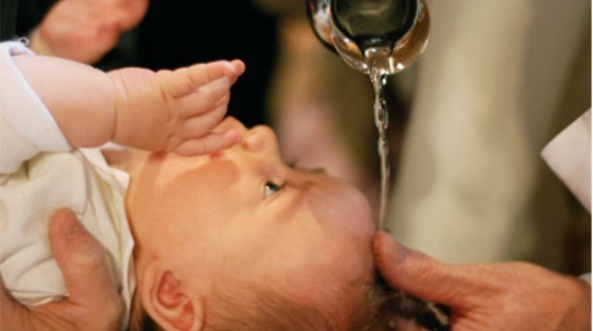 Accueil des parents : le prêtre demande aux parents ce qu’ils viennent demander à l’Eglise pour leur enfant et quel est le prénom choisi pour leur enfant. Livret au bas de la page 9. Préparer la réponse à la question : « Que demandez-vous pour votre enfant à l’Eglise de Dieu ? »Accueil des parrains et marraines. Une marraine ou un parrain peut clamer sa joie par un petit mot court.Chant d’entrée : 
Voir sur le site : https://rennes.catholique.fr/paroisses/paroisses-pays-de-fougeres/bapteme/ Copiez ce lien ou cliquez dessus en faisant Ctrl + clicRubrique : Sacrements / BaptêmePour accéder aux chants : Cliquez sur Préparer le livret, les chants de baptêmeNom d’utilisateur : paroissesfougeresMot de passe : notredamedesmarais1ère lecture :  trouver un lecteur de la familleDans le livret, choisissez-la parmi les textes de la page 25 à 32Tous les textes peuvent être copiés/collés depuis notre site internet
Le choix des lectures de la Parole de Dieu du carnet Fêtes et saisons - rennes.catholique.fr (Ctrl + clic sur ce lien)Psaume Dans le livret p. 33 à 34 ou osez aller dans une Bible IsaÏe 44 par exemple ou Isaïe 43 ou prendre un chant.Refrain voir sur le siteTous les Psaumes peuvent être copiés/collés depuis notre site internet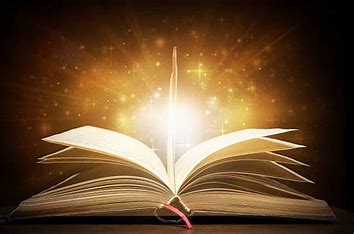 Acclamation de l’évangile : Alléluia Evangile de Jésus-Christ : 	
lu par le prêtreDans le livret, choisir un texte parmi les pages 35 à 42Tous les Evangiles peuvent être copiés/collés depuis notre site internetCommentaire de la parole de Dieu :  par le prêtre
Prière Universelle : Refrain : sur le site Intentions : formulez votre prière en vous aidant de la page 13.Il y a 4 prières, 4 intentions : Pour vos enfantsPour l’entourage de vos enfantsPour les chrétiensPour la mission des baptisés dans le mondeVous pouvez aussi construire votre propre prière universelle en respectant les consignes bleues p.13 ou prendre la Litanie des Saints p 12  dans laquelle figurera le saint patron de votre enfant, celui des parrains, marraines, des grands-parents.Baptême Imposition des mainsBénédiction de l’eauLes enfants de vos familles peuvent apporter des petits contenants d’eau afin de la verser au baptistère.Renonciation au mal, livret p 15, vous n’avez rien à préparer, vous répondez aux questions du prêtre.Profession de foi, livret p 16, vous répondez aux questions du prêtre.Aspersion Chant de louange après le baptême, voir siteOnction avec le Saint-chrême, livret p 19Vêtement blanc, livret p 19, Apporter un vêtement blanc avec lequel vous allez revêtir l’enfant (signe d’une vie nouvelle)Rite de la lumière, livret p 19 